   КАРАР                                                        ПОСТАНОВЛЕНИЕ                                                  « 12»  февраль  2018 й.                         № 5              «12»  февраля  2018 г.Об утверждении плана мероприятий по противодействию  злоупотреблению наркотиками и их незаконному обороту на территории сельского поселения Покровский сельсовет муниципального района Федоровский район Республики Башкортостан на 2018 год          В целях реализации государственной политики по созданию многоуровневой системы социальной профилактики правонарушений на территории сельского поселения Покровский  сельсовет  муниципального района Фёдоровский район Республики Башкортостан, а также создания условий для приостановления роста злоупотребления наркотиками и их незаконного оборота, сокращения распространения наркомании и связанных с ней преступности и правонарушений на территории сельского поселения,ПОСТАНОВЛЯЮ: Утвердить план мероприятий по противодействию злоупотреблению                          наркотиками и их незаконному обороту на территории сельского поселения Покровский сельсовет муниципального района Фёдоровский район Республики Башкортостан в 2018 году согласно приложению к настоящему постановлению. Обнародовать настоящее постановление на информационном стенде в администрации сельского поселения Михайловский сельсовет муниципального района Фёдоровский район Республики Башкортостан по адресу: Республика Башкортостан,Фёдоровский район,  с.Покровка, ул.Молодежная  д.5  и на официальном сайте.Контроль за исполнением настоящего постановления оставляю за собой.         Глава сельского поселения          Покровский  сельсоветМуниципального районаФедоровский районРеспублики Башкортостан				    Г.С.ЮсуповаПриложениек постановлению главы сельского поселенияПокровский  сельсоветмуниципального района Фёдоровскийрайон Республики Башкортостан                                                                                                                                                                                       от  12 февраля 2018 года № 5Планмероприятий по противодействию злоупотреблению наркотиками и их незаконному обороту на территории сельского поселения Покровский сельсовет муниципального района Фёдоровский район Республики Башкортостан на 2018 год        		Управляющая делами 				Н. К .Юсупова          Башкортостан  Республикаһы                        Федоровка районымуниципаль районыныңПокровка ауыл советыПокровка ауыл биләмәһе хакимиәте                    453293Федоровка  районы,                             ПокровкаауылыЯшләрурамы5 тел47-14           ИНН 0247001279 ОГРН 1020201337573Е-mail: upravp@mail.ru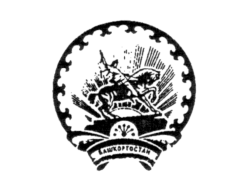                Республика БашкортостанАдминистрациясельского поселенияПокровский сельсоветмуниципального районаФедоровский районФедоровский районд. Покровка, ул Молодежная, 5тел47-14ИНН 0247001279 ОГРН 1020201337573Е-mail: upravp@mail.ru№ п/пНаименование мероприятияСроки исполненияИсполнители, соисполнители, участники реализации мероприятия. 1.  Противодействие распространению наркомании1.  Противодействие распространению наркомании1.  Противодействие распространению наркомании1.  Противодействие распространению наркомании1.1.Проведение конкурсов, культурно-массовых и физкультурно-оздоровительных мероприятийв течение годаАдминистрация сельского поселения Покровский сельсовет,(школы, клубы, ФАП)1.2.Организация и проведение мероприятий посвященных:- Международному дню борьбы с наркоманией и незаконным оборотом наркотиков;- Международному дню отказа от курения;- Всемирному Дню здоровьяиюнь ноябрьАдминистрация сельского поселения Покровский сельсовет,(школы, клубы, ФАП)1.3.Осуществление контроля над неблагополучными семьямив течение годаАдминистрация сельского поселения Покровский сельсовет1.4Выявление и уничтожение очагов произрастания конопли, мака и других дикорастущих растений, содержащих наркотические вещества2-3 квартал 2018 года  Администрация сельского поселения Покровский сельсовет2. Культурные, спортивно-оздоровительные, лечебно-реабилитационные мероприятия2. Культурные, спортивно-оздоровительные, лечебно-реабилитационные мероприятия2. Культурные, спортивно-оздоровительные, лечебно-реабилитационные мероприятия2. Культурные, спортивно-оздоровительные, лечебно-реабилитационные мероприятия2.1.Организация и проведение массовых мероприятий спортивной направленности с привлечением к участию населения, в том числе соревнования по различным видам спорта среди семейных команд течение годаАдминистрация сельского поселения Покровский сельсовет2.2.Обеспечение организации культурного досуга молодежи (танцевальные вечера, дискотеки, праздники и т.д.)в течение годаАдминистрация сельского поселения Покровский  сельсовет,(клубы)3. Мероприятия по информированию населения сельского  поселения  Покровскийпо профилактике наркомании3. Мероприятия по информированию населения сельского  поселения  Покровскийпо профилактике наркомании3. Мероприятия по информированию населения сельского  поселения  Покровскийпо профилактике наркомании3. Мероприятия по информированию населения сельского  поселения  Покровскийпо профилактике наркомании3.1.Проведение мероприятий направленных на пропаганду здорового образа жизни, приуроченных к Международному Дню борьбы с ВИЧ/СПИД4 кварталАдминистрация сельского поселения Покровский сельсовет,(школы, клубы, ФАП)3.2.Информирование населения через информационные стенды поселения о последствиях употребления  наркосодержащих  веществпостоянноАдминистрация сельского поселения Покровский сельсовет